Magdeburger Gewässerschutzseminar 2018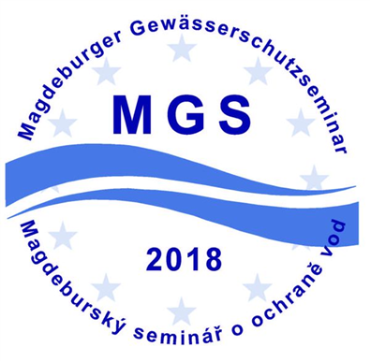 Prag 18.10. – 19.10.2018Verbindliche Anmeldung(Die Anmeldung und Tagungsgebühr in Höhe von 6 500,- CZK senden Sie bitte spätestens bis 31.07.2018 – Kontaktangaben siehe unten.)Teilnehmer/inVorname und Familienname, Titel	Organisation				Anschrift				Telefon 				E-Mail					Fachexkursionen Falls Interesse besteht, wählen Sie eine der Möglichkeiten. Die Exkursionen werden in Zusammenarbeit mit der Aktiengesellschaft für Wasserversorgung und Abwasserentsorgung der Stadt Prag organisiert und sind kostenfrei. Vier verschiedene Exkursionen stehen zur Auswahl, alle erfolgen auf dem Gebiet der Hauptstadt Prag.Wasseraufbereitungsanlage in Prag-Podolí				Zentrale Kläranlage in Prag						Wasserkraftwerk und Schiffsschleuse Štvanice in Prag			Hochwasserschutzmaßnahmen in Prag – Bootsfahrt auf der Moldau	BegleitpersonAnmeldung einer Begleitperson:			Vorname und Name				Die Begleitperson nimmt teil an:Fachexkursion (kostenfrei)	 1    		2   		3   		4  Gesellschaftsabend mit Buffet (1 000,- CZK)	JA   		NEIN   ……………………………….		………………………………………………Datum								      Unterschrift Hauptorganisator: Staatlicher Wasserwirtschaftsbetrieb für die Moldau (Povodí Vltavy, státní podnik) in Zusammenarbeit mit der Internationalen Kommission zum Schutz der Elbe (IKSE), der Naturwissenschaftlichen Fakultät der Karlsuniversität in Prag und der Aktiengesellschaft Wasserversorgung und Abwasserentsorgung der Stadt Prag. Kontakt und Informationen: Martina Voborská, Povodí Vltavy, státní podnik, Tel.: +420 724 813 220, E-Mail: mgs2018@pvl.cz, Web: www.pvl.cz, www.ikse-mkol.orgBankverbindung: Kontonummer: 1487015064/2700, Bank: UniCredit Bank Czech Republic and Slovakia, a.s., 
IBAN: CZ36 2700 0000 0014 8701 5064, SWIFT (BIC): BACX CZ PP, Kontoinhaber: Povodí Vltavy, státní podnik, 
Verwendungszweck: MGS, Name, Institution. 